Family Role Card: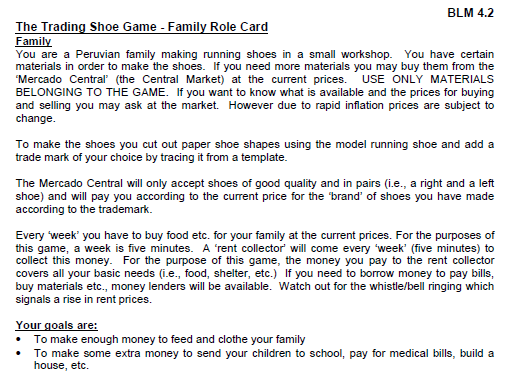 